CARTA DE ACEITE DE ORIENTAÇÃOEu, _________________________________, professor(a) do Instituto Federal do Sudeste de Minas Gerais – Campus Barbacena, matrícula SIAPE _________, aceito orientar o(s) discente(s) ___________________________________________________________________________________, número de matrícula _______________________, no projeto de Trabalho de Conclusão de Curso (TCC), do Curso de Licenciatura em Química, com previsão defesa para o ____ semestre de ________.Barbacena, ____ de ____________ de _______._________________________________________________________Prof(a).Orientador (a) IF Sudeste MG – Campus Barbacena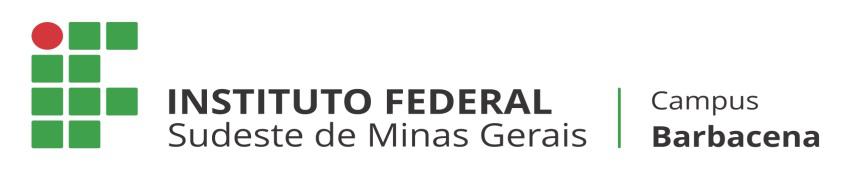 MINISTÉRIO DA EDUCAÇÃO SECRETARIA DE EDUCAÇÃO PROFISSIONAL E TECNOLÓGICA INSTITUTO FEDERAL DE EDUCAÇÃO, CIÊNCIA E TECNOLOGIA DO SUDESTE DE MINAS GERAIS 